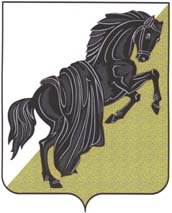 Собрание депутатовКаслинского муниципального районапятого  созываЧелябинской областиР Е Ш Е Н И Е от «28» марта 2017 года  № 139г. КаслиО согласовании принятия имущества (вычислительная техника, оборудование)из государственной собственностиЧелябинской области в собственностьКаслинского муниципального районаРассмотрев представленные Комитетом по управлению имуществом и земельным отношениям администрации Каслинского муниципального района документы, соглашение о размещении оборудования № 38 от 21.11.2016 г. между Министерством информационных технологий и связи Челябинской области и Управлением социальной защиты населения администрации Каслинского муниципального района, письмо Министерства социальных отношений Челябинской области от 21.12.2016г. № 2705-У,Собрание депутатов Каслинского муниципального района РЕШАЕТ:1. Согласовать принятие имущества из государственной собственности Челябинской области в муниципальную собственность Каслинского муниципального района согласно приложению.2. Комитету  по управлению имуществом и земельным отношениям администрации Каслинского муниципального района (Карамышева С.А.):	1) подготовить и представить в Министерство имущества и природных ресурсов Челябинской области пакет документов, необходимый для принятия решения о передаче имущества указанного в пункте 1 настоящего решения, из государственной собственности Челябинской области в муниципальную собственность Каслинского муниципального района;	2)  после передачи объектов государственной собственности Челябинской области в муниципальную собственность Каслинского муниципального района внести переданное имуществ в реестр муниципальной собственности Каслинского муниципального района.Председатель Собрания депутатовКаслинского муниципального района                                                                            Л.А.ЛобашоваПриложение к решению Собрания депутатовКаслинского муниципального районаот «28» марта 2017 года  № 139Перечень имущества, передаваемого из государственной собственности Челябинской области в собственность Каслинского муниципального районаНачальник отдела по управлению имуществомКУИЗО администрации Каслинского муниципального района                                      Е.Г. Климина№ п/пНаименование имуществаКол-во (шт.)Цена за единицу (руб.)Стоимость (руб.)1.Программно-аппаратный комплекс криптографической защиты информации ViPNet Coordinator HW-10001228 380,86228 380,862.Калькулятор CASIO1389,00389,003.МФУ Canon (прин/скан/копир/факс)113 500,0013 500,004.Источник бесперебойного питания14 480,004 480,005.Масляный обогреватель Neoclima NC 9207, 7 секций 1,5к11 480,001 480,006.Светильник Camelion1499,73499,737.Сотовый телефон ЭлДжи11 100,001 100,008.Стол компьютерный 1200x600x75012 000,002 000,009.Тумба выкатная 400x400x60012 300,002 300,0010.Кресло операторское11 600,001 600,0011.Стул для посетителей1700,00700,0012.Тумба под оргтехнику11 340,001 340,0013.Шкаф для одежды13 500,003 500,0014.Шкаф для документов14 000,004 000,0015.Сейф металлический КМ-31014 770,004 770,0016.Часы Scarlett11 000,001 000,0017.Уничтожитель документов Rexel12 700,002 700,0018.Чайник Verloni1580,00580,0019.Огнетушитель порошковый ОП-4(з) АВСЕ1372,20372,2020.Компьютер в комплексе128 410,0028 410,0021.Вентилятор MARTA MT-25311399,00399,00Итого:21-303 500,79